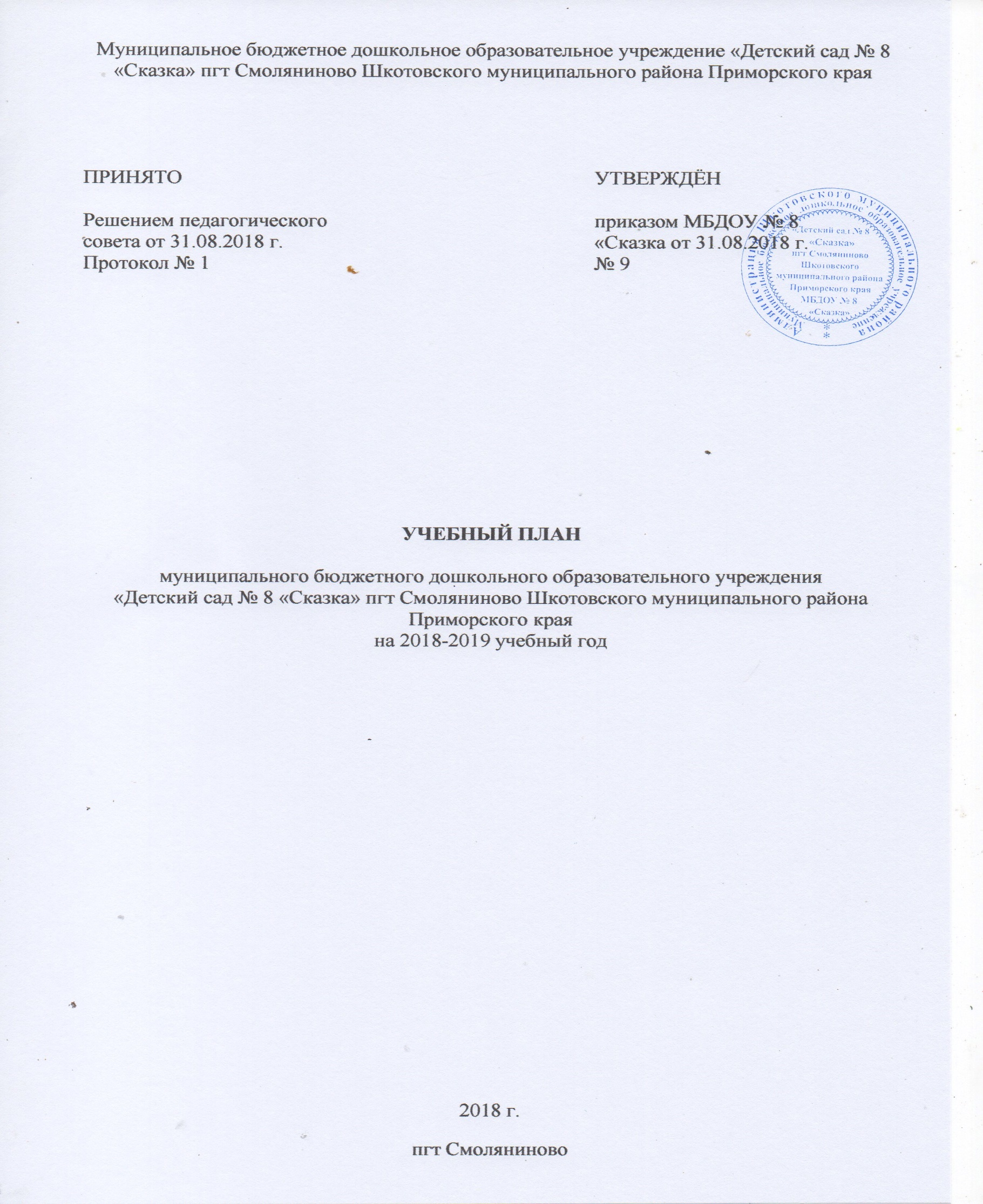 Пояснительная записка к учебному плану муниципального бюджетногодошкольного образовательного учреждения«Детский сад № 8 «Сказка» пгт Смоляниново Шкотовского муниципального района Приморского краяна 2018-2019 учебный годУчебный план для МБДОУ является нормативным документом, устанавливающим  объём и продолжительность учебного времени, отводимого на проведение непрерывной образовательной деятельности.Учебный план по реализации образовательной программы разработан на основе:- Федерального закона Российской Федерации от 29.12.2012г. № 273-ФЗ  «Об образовании в Российской Федерации»;-Приказа  Минобрнауки России от 30.08.2013 №1014 «Об утверждении порядка  организации  и осуществления образовательной деятельности по основным общеобразовательным программам – образовательным программам дошкольного образования»;- Приказа Минобрнауки  России от 17.10.2013 года» №1155 «Об утверждении федерального государственного образовательного стандарта дошкольного образования»;- Постановления Главного государственного санитарного врача Российской Федерации от 15 мая 2013 г. N 26 «Об утверждении СанПиН 2.4.1.3049-13 "Санитарно-эпидемиологические требования к устройству, содержанию и организации режима работы дошкольных образовательных организаций» (с изменениями на 27.08.2015 года).- Устава муниципального бюджетного дошкольного образовательного учреждения «Детский сад № 8 «Сказка» пгт Смоляниново Шкотовского муниципального района.В учебном плане предложено распределение количества непрерывной образовательной деятельности, дающее возможность МБДОУ № 8 «Сказка»  использовать модульный подход, строить учебный план на принципах дифференциации и вариативности.В структуре учебного плана выделяются инвариантная (обязательная) и вариативная (модульная) часть. Инвариантная  часть обеспечивает выполнение обязательной части основной общеобразовательной программы МБДОУ № 8 «Сказка». Вариативная часть сформирована образовательным учреждением с учетом видовой принадлежности учреждения, приоритетным физкультурно-оздоровительным направлением его деятельности. Она реализуется через занятия по выбору (факультативные и кружковые).В учебном плане установлено соотношение между инвариантной (обязательной) частью и вариативной частью, формируемой   образовательным учреждением:- инвариантная (обязательная) часть  составляет не менее 60 процентов от общего нормативного времени, отводимого на освоение основной образовательной программы.- вариативная (модульная) часть составляет не более 40 процентов от общего нормативного времени, отводимого на освоение основной образовательной программы.В соответствии с требованиями основной образовательной  программы дошкольного образования в инвариантной части Плана определено время на образовательную деятельность, отведенное на реализацию образовательных областей. 	Содержание педагогической работы по освоению детьми образовательных областей: «Физическое развитие», «Познавательное развитие», «Социально-коммуникативное развитие», «Художественно-эстетическое развитие»  входят в расписание непрерывной образовательной деятельности. Они реализуются как в обязательной части и части, формируемой участниками образовательного процесса, так и  во всех видах деятельности и отражены в календарном планирование. При составлении учебного плана учитывались следующие принципы:         принцип развивающего образования, целью которого является развитие ребенка;         принцип научной обоснованности и практической применимости;         принцип соответствия критериям полноты, необходимости и достаточности;         принцип обеспечения единства воспитательных, развивающих и обучающих целей и задач процесса образования дошкольников, в процессе реализации которых, формируются знания, умения, навыки, которые имеют непосредственное отношение к развитию дошкольников;         принцип интеграции непосредственно образовательных областей в соответствии с возрастными возможностями и особенностями воспитанников, спецификой и возможностями образовательных областей;         комплексно-тематический принцип построения образовательного процесса;         решение программных образовательных задач в совместной деятельности взрослого и детей и самостоятельной деятельности детей не только в рамках непосредственно образовательной деятельности, но и при проведении режимных моментов в соответствии со спецификой дошкольного образования;         построение непосредственно образовательного процесса с учетом возрастныхособенностей дошкольников, используя разные формы работы.Объем учебной нагрузки в течение недели определен в соответствии с санитарно-эпидемиологическими требованиями  к устройству,  содержанию  и организации режима работы дошкольных образовательных учреждений (СанПиН 2.4.1.3049-13).В середине учебного года (последняя неделя декабря)  недельные каникулы здоровья, во время которых проводится непрерывная образовательная деятельность только физического и художественно-эстетического направления.Учебный план строится в соответствии с образовательной программой МБДОУ № 8 «Сказка», разработанной с учётом примерной образовательной программой дошкольного образования «От рождения до школы» под редакцией Н.Е. Вераксы, Т.С. Комаровой, М.А. Васильевой 2016 год. Парциальные программы и  методические рекомендации, дополняющие содержание образовательной деятельности и рекомендованные авторами комплексных программ.- Программа «Детская безопасность» И.А. Лыкова, В.А. Шипунова, 2015 год.- Программа по музыкальному воспитанию детей дошкольного возраста «Ладушки» И. Каплунова, И. Новоскольцева, 2010 год.- Учебно-методическое пособие по основам безопасности жизнедеятельности детей «Безопасность» Н.Н. Авдеева, О.Л. Князева, Р.Б. Стеркина, 2002 год.- Программа художественного воспитания, обучения и развития детей 2-7 лет «Цветные ладошки» И.А. Лыкова, 2011 год.- Программа  Экологического образования дошкольников «Наш дом - природа»  Н.А. Рыжова, 1996 год.- Программа «Развития речи дошкольников» О.С. Ушакова, 2015 год.- Программа «От звука к букве. Формирование аналитико-синтетической активности как предпосылки обучения грамоте» Е.В. Колесникова, 2015 год.- Программа «Математические ступеньки» Е.В. Колесникова, 2015 годКоличество и продолжительность непрерывной образовательной деятельности устанавливаются в соответствии с санитарно-гигиеническими  нормами и требованиями (СанПиН 2.4.1.3049-13): Продолжительность непрерывной образовательной деятельности:- для детей от 2 до 3  лет  (группа раннего возраста) – не более 10 минут;- для детей от 3 до 4 лет (младшая группа «А», младшая группа «Б») – не более 15 минут;- для детей от 4 до 5  лет (средняя группа  – не более 20 минут);- для детей от  5 до 6  лет (старшая группа «А», старшая группа «Б» – не более 30 минут).Максимально допустимый объём образовательной нагрузки в первой половине дня:-   в младших и средних группах не превышает 30 и 40 минут соответственно,-   в старшей группе  – 45 минут. В середине времени, отведённого на непрерывную образовательную деятельность, проводятся физкультурные минутки – не менее 10 минут.Образовательная деятельность с детьми старшего дошкольного возраста может осуществляться во второй половине дня после дневного сна. Её продолжительность составляет не более 25 – 30 минут в день. В середине непосредственно образовательной деятельности статического характера проводятся физкультурные минутки.Образовательную деятельность, требующую повышенной познавательной активности и умственного напряжения детей, организуется в первую половину дня.Форма организации занятий    с 3 до 7 лет (фронтальные), с 2-3 (по подгруппам).В образовательном процессе используется интегрированный подход, который позволяет гибко реализовывать в режиме дня различные виды детской деятельности.          Организация жизнедеятельности МБДОУ предусматривает, как организованные педагогами совместно с детьми (НОД, развлечения, кружки) формы детской деятельности так и совместную и самостоятельную деятельность детей и оздоровительную работу. Вариативная часть учебного плана, формируемая участниками образовательного процесса МБДОУ, обеспечивает вариативность образования, отражает приоритетное направление деятельности МДОУ № 8 «Сказка» и расширение области образовательных услуг для воспитанников.Для этого в ДОУ функционируют кружки:- художественно-эстетическое развитие – кружок «Природа и фантазия».- художественно-эстетическое развитие – кружок «Весёлое попурри».- физическое развитие – кружок Ритмика».       В  летний период НОД не проводятся. В это время увеличивается продолжительность прогулок, а также проводятся  спортивные и подвижные игры, спортивные праздники, экскурсии и др.Учебный план на 2018 – 2019 учебный годМБДОУ №8 «Сказка» пгт Смоляниново (при работе по пятидневной неделе).РАСПИСАНИЕ НЕПРЕРЫВНОЙ ОБРАЗОВАТЕЛЬНОЙ ДЕЯТЕЛЬНОСТИМБДОУ  № 8 «Сказка» на 2018 – 2019 учебный годОбразовательная деятельностьИнвариантная (обязательная) частьРанний возрастКол-воМладшая гр.Кол-воСредняя гр. Кол-воСтаршая гр.Кол-воФормирование элементарных математических представлений;Ознакомление с окружающим миром (Ознакомление с предметным окружением, миром природы)1 НОД1 НОД1 НОД1 НОД1 НОД1 НОД1 НОД1 НОДРазвитие речи1 НОД 1 НОД1 НОД2 НОДРисованиеЛепкаАппликация1НОД 1 НОД 1НОД0,5 НОД0,5 НОД1 НОД0,5 НОД0,5 НОД2 НОД0,5 НОД 0,5 НОДМузыка2 НОД2 НОД2 НОД2 НОДФизическая культура3 НОД 3 НОД3 НОД3 НОДИтого:10 НОД10 НОД10 НОД12 НОДПродолжительность НОД10 мин.15 мин.20 мин.25 мин.Перерыв между непрерывной образовательной деятельностью10 мин.10 мин.10 мин.10 мин.Учебная нагрузка в течение недели 1 час 40 мин2 часа 30 мин3 часа 20 мин5 часовВариативная часть (модульная)Кружок «Природа и фантазия»Кружок «весёлое попурри»Кружок «Ритмика» 1 НОД1 НОД1 НОД1 НОД1 НОД1 НОД1 НОДВсего:10 НОД11 НОД13 НОД15 НОД 2 часа 45 мин4 часа 20 мин6 часов 15 минВзаимодействие взрослого с детьми в различных видах деятельностиВзаимодействие взрослого с детьми в различных видах деятельностиВзаимодействие взрослого с детьми в различных видах деятельностиВзаимодействие взрослого с детьми в различных видах деятельностиВзаимодействие взрослого с детьми в различных видах деятельностиЧтение художественной литературыежедневноежедневноЕжедневноежедневноПознавательно-исследовательская деятельностьежедневноежедневноЕжедневноежедневноКонструктивно-модельная деятельность1 раз в неделю1 раз в неделю1 раз в неделю1 раз в неделюИгровая деятельностьежедневноежедневноЕжедневноежедневноРазвивающее общение при проведении режимных моментовежедневноежедневноЕжедневноежедневноПриобщение к доступной трудовой деятельностиежедневноежедневноЕжедневноежедневноРазвивающее общение на прогулкеежедневноежедневноЕжедневноежедневноСамостоятельная деятельность детейСамостоятельная деятельность детейСамостоятельная деятельность детейСамостоятельная деятельность детейСамостоятельная деятельность детейСамостоятельная игра в группеежедневноежедневноежедневноежедневноСамостоятельная деятельность детей в центрах развитияежедневноежедневноежедневноежедневноСамостоятельная игра на участке группыежедневноежедневноежедневноежедневноОздоровительная работаОздоровительная работаОздоровительная работаОздоровительная работаОздоровительная работаУтренняя гимнастикаежедневноежедневноЕжедневноежедневноКомплексы закаливающих процедурежедневноежедневноЕжедневноежедневноГигиенические процедурыежедневноежедневноЕжедневноежедневноГруппа раннего возраста Младшая группа «А»Младшая группа «Б» Понедельник1.Ознакомление с окружающим миром2-я пол. дня2.Физическая культура9.00 – 9.1016.00– 16.101.Ознакомление с окружающим миром2-я пол. дня2. Музыка9.00 – 9.1515.30 – 15.451.Ознакомление с окружающим миром2-я пол. дня2. Музыка9.00 – 9.1515.50 – 16.05Вторник 1. Ф.Э.М.П.2-я пол. дня2.Физическая культура.9.00 – 9.1016.00– 16.101. Ф.Э.М.П.2-я пол. дня2.Физическая культура9.00 – 9.1515.30 – 15.451.Ф.Э.М.П.2-я пол. дня2. Физическая культура.9.00 – 9.1516.00 – 16.15Среда1. Рисование2.Физическая культура на воздухе9.00 – 9.1010.00 – 10.101.Развитие речи2.Физическая культура на воздухе2-я пол. дняКружок «Ритмика»9.00 – 9.1510.10 -10.251.Развитие речи2-я пол. дня2.Физическая культура 9.00 – 9.1515.30 – 15.45Четверг 1.Лепка 2-я пол. дня2.Музыка.9.00 – 9.1016.00– 16.101. Аппликация/лепка2-я пол. дня2.Музыка9.00 – 9.1515.30 – 15.451.Аппликация/лепка2.Физическая культура на воздухе9.00 – 9.1510.40 – 10.55Пятница 1.  Развитие речи2-я пол. дня2.Музыка.9.00 – 9.1016.00 – 16.101.Рисование2-я пол. дня2.Физическая культура9.00 – 9.1515.30 – 15.451. Рисование.2-я пол. дня2.Музыка9.00 – 9.1515.30– 15.45Средняя группа Старшая группа «А»Старшая группа «Б»понедельник1.Музыка2.Ознакомление с окружающим миром2-я пол. дняКружок «Весёлое попурри»9.00 – 9.209.30 – 9.501.ФЭМП2.Музыка2-я пол. дняКружок «Весёлое попурри»9.00 – 9.259.35 – 10.001. Ознакомление с окружающим миром2. Рисование3.Музыка.2-я пол. дняКружок «Весёлое попурри»9.00 – 9.259.35 – 10.0010.10 – 10.35вторник1.Музыка2. ФЭМП9.00 – 9.209.30 – 9.501.Развитие речи2. Рисование3.Музыка9.00 – 9.259.35 – 10.0010.10 – 10.351.Ф.Э.М.П.2.Музыка.9.00 – 9.259.35 – 10.00среда1.Физическая культура2.Развитие речи2-я пол. ДняКружок «Ритмика»9.00 – 9.209.30 – 9.501.Ознакомление  с окружающим2.Физическая культура 2-я пол. дняКружок «Ритмика»9.00 – 9.259.35-10.001. Развитие речи 2. Рисование3.Физическая культура.2-я пол. дняКружок «Ритмика» 9.00 – 9.259.35 – 10.0010.10. – 10.35четверг1. Рисование2. Физическая культура на воздухе9.00 – 9.2011.10 – 11.301. Физическая культура2.Развитие речи.3. Рисование2-я пол. дняКружок «Природа и фантазия»9.00 – 9.259.35– 10.0010.0 – 10.351. Развитие речи2.Физическая культура2-я пол. дняКружок «Природа и фантазия»9.00 – 9.259.35 – 10.00пятница1.Аппликация/лепка2.Физическая культура9.00 – 9.209.30 – 9.501.Лепка/аппликация2.Физическая культура на воздухе9.00 – 9.2510.40 – 11.051. Лепка/аппликация2.Физическая культура на улице9.00 – 9.2510.30 – 10.55